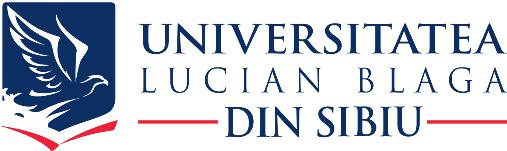 Școala doctorală de ....................................Domeniul de doctorat:..................................TEZĂ DE DOCTORATTITLU TEZEI DE DOCTORATDoctorand:PRENUME, NUMEConducător de doctorat:PRENUME, NUMEpagină albăSUMARAcest capitol va fi integrat în partea preliminară a lucrării. Paginile vor fi numerotate iii sau cu cifre romane şi se vor respecta regulile unei pagini cu header şi footer. Dacă lucrarea nu conţine oricare dintre capitolele prezentate în partea preliminară a acestui template, vă rugăm să-l eliminaţi. Faptul că acesta apare în template nu înseamnă că este necesar, nici măcar recomandat. Pot apărea însă alte capitole ale părţii preliminare, care vor respecta aceste reguli. Dacă doriţi să introduceţi o dedicaţie, un epigraf sau să vă exprimaţi recunoştinţa, acest text trebuie plasat în mijlocul paginii, cu aliniament centrat pe mijloc, fără a scrie vreun titlu şi va fi inserat în lucrare de obicei după sumar. Respectă regula numerotării părţii preliminare, însă nu va apărea tipărit pe pagină.Font recomandat: Arial 10 pt.CUPRINS1. ELEMENTE DE ÎNDRUMARE PENTRU REDACTAREA TEZEI DE DOCTORAT.	91.1. AŞEZAREA ÎN PAGINĂ	91.2. NUMEROTAREA PAGINILOR	9Număr curent	11Etc.	11Continuare capitol CUPRINSPREFAȚĂAcest capitol va fi integrat în conţinutul lucrării. Paginile vor fi numerotate cu cifre arabe şi pentru prima pagină a capitolului se vor respecta regulile unei pagini cu header şi footer, următoarele vor fi pagini de conţinut. Dacă lucrarea nu conţine oricare dintre capitolele prezentate în acest template, eliminaţi-l. Faptul că acesta apare în template nu înseamnă că este necesar, nici măcar recomandat. Pot apărea însă alte capitole ale lucrării, care vor  respecta aceste reguli.INTRODUCEREÎn următoarele capitole ale conţinutului lucrării vă vom prezenta mai multe detalii despre aranjarea textului în pagină, tabele şi figuri inserate în text etc., pentru a putea alege un stil pertinent pentru lucrarea dumneavoastră. Acestea nu constituie însă unica modalitate de reprezentare, putând apărea variaţii în funcţie de discipline.Faptul că Introducerea apare în template nu înseamnă că este necesară, nici măcar recomandată. Puteţi insera aici textul dumneavoastră sau puteţi elimina pagina.CAPITOLUL1REFERINȚE